Lo studente per il conseguimento del titolo di laurea deve assolvere 180 CFUATTIVITÀ FORMATIVE A SCELTA DELLO STUDENTE – II SEMESTRE del II e III annoDomanda di esami per gli insegnamenti a scelta dello studentereperibile sul portale alla voce “Segreterie Studenti”e da consegnare in Segreteria StudentiTEMPISTICA PER LA PRESENTAZIONE DELLA TESI PER CORSO DI LAUREATIROCINIOAttivita’ curriculare del III anno:  75 orePer avviare il tirocinio curriculare, lo studente dovrà presentare richiesta all’Ufficio Tirocini e coordinamento didattico, presso l’Area Programmazione e Sviluppo dell’Ateneo.In particolare dovrà presentare allo sportello "la domanda di tirocinio" con cui, oltre a fornire le sue generalità e i dati di carriera, chiede di poter svolgere il tirocinio indicando il totale delle ore e la preferenza della struttura a cui vorrebbe essere assegnato, da scegliere tra gli Enti convenzionati. L’assegnazione avverrà sulla base della disponibilità dei posti all’interno della struttura al momento della presentazione della domanda. Se preferenza e capienza non dovessero coincidere, il tirocinante sarà assegnato ad una sede disponibile nell’ambito territoriale della Provincia di preferenza o rinviato a un turno successivo.Lo studente dovrà presentare la domanda in originale presso l’Area Programmazione e Sviluppo dell’Ateneo, negli orari di sportello, dove potrà recarsi altresì, per esigenze particolari o per ottenere eventuali delucidazioni sulla modulistica fornita.l Progetto FormativoSuccessivamente alla consegna della richiesta di avvio di tirocinio, l’Ufficio redigerà il Progetto formativo che sarà inviato allo studente via mail perché proceda a stamparlo in triplice copia, apporre la sua firma e ad acquisire quella del tutor accademico (IL PROPRIO RELATORE DI TESI) e dell’Ente ospitante. Lo studente ha la responsabilità di restituire le tre copie del Progetto formativo, con le firme in originale, all’Ufficio Tirocini.L’inizio del tirocinio è subordinato alla formale comunicazione di avvio da parte dell’Ufficio sia all’ente ospitante sia al tirocinante. Nella stessa comunicazione sarà inoltrato il progetto formativo e la Convenzione (laddove si tratti di una prima collaborazione) sottoscritti entrambi dalla Direzione Generale dell’Ateneo.VEDI LINK UFFICIO TIROCINIdomanda per la seduta di laureaRICHIESTA CORREDATA DAI documenti: da consegnare in Segreteria  STUDENTI ALMENO 21 (VENTUNO) GIORNI PRIMA DELLA SEDUTA DI LAUREAVEDI LINK SEGRETERIA STUDENTIAttività Didattiche - Anno di Corso 1CodiceDescrizionePesoTipo insegnamentoA000769BIOCHIMICA DELLO SPORT8ObbligatorioPS00539C.I. ANATOMIA UMANA12ObbligatorioPS00536C.I. BASI DELLE ATTIVITÀ MOTORIE E SPORTIVE12ObbligatorioC.I. GIOCHI SPORTIVI12ObbligatorioPS00555C.I. INFORMATICA E BIOMECCANICA DELLO SPORT9ObbligatorioPS00552C.I. SOCIOLOGIA DELLO SPORT9Obbligatorio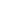 Attività Didattiche - Anno di Corso 2CodiceDescrizionePesoTipo insegnamentoPS00579ATTIVITÀ FORMATIVE A SCELTA DELLO STUDENTE – II SEMESTRE6OpzionalePS00580ATTIVITÀ SEMINARIALI E FORMATIVE – II SEMESTRE3OpzionalePS00572C.I. ATTIVITÀ MOTORIA DELL'ETÀ EVOLUTIVA E ANZIANA8ObbligatorioPS00575C.I. ATTIVITÀ MOTORIA SPORTIVA DEL TEMPO LIBERO11ObbligatorioPS00558C.I. FISIOLOGIA UMANA E DELLO SPORT10ObbligatorioPS00569C.I. IGIENE E STATISTICA DELLO SPORT4ObbligatorioPS00564C.I. PSICOPEDAGOGIA8ObbligatorioA000775C.I. SPORT INDIVIDUALI E DI SQUADRA12ObbligatorioAttività Didattiche - Anno di Corso 3CodiceDescrizionePesoTipo insegnamentoPS00599ATTIVITÀ  DI TIROCINIO – II SEMESTRE3 CFU 75 oreOpzionalePS00598ATTIVITÀ FORMATIVE A SCELTA DELLO STUDENTE – II SEMESTRE6OpzionalePS00591C.I. ATTIVITÀ MOTORIA PREVENTIVA ADATTATA10ObbligatorioPS00584C.I. FONDAMENTI DI ECONOMIA E DIRITTO DELLO SPORT11ObbligatorioPS00594C.I. LINGUA STRANIERA: INGLESE4ObbligatorioPS00544C.I. SCIENZE MEDICHE APPLICATE ALLO SPORT12ObbligatorioPS00597SPORT NATATORI5Obbligatorio04272LINGUA INGLESE ( 2 CFU )2Prova finale07376PROVA FINALE3Prova finaleASSEGNAZIONE TITOLO TESI LAUREE TRIENNALIVEDI LINK SEGRETERIA STUDENTIASSEGNAZIONE TITOLO TESI LAUREE TRIENNALIVEDI LINK SEGRETERIA STUDENTIASSEGNAZIONE TITOLO TESI LAUREE TRIENNALIVEDI LINK SEGRETERIA STUDENTIDenominazione del Corso di Laurea Richiesta assegnazione Tesi Compilativa Richiesta assegnazione Tesi SperimentaleScienze motorieAlmeno 3 mesi prima della seduta di LaureaAlmeno 6 mesi prima della seduta di Laurea